ПОСТАНОВЛЕНИЕ                                                                                   			 КАРАР    03.04.2022								                     		      	      №8О мерах по защите населения и территории Иштуганского сельского поселения Сабинского муниципального района в период весеннего половодья 2023 года.В связи с приближением весеннего паводка и в целях предупреждения чрезвычайных ситуаций и защиты населения, хозяйств и жилых объектов, дорог и мостов в период весеннего половодья 2023 года, Исполнительный комитет Иштуганского сельского поселенияПОСТАНОВИЛ:Утвердить план действий Иштуганского сельского поселения по предотвращению и ликвидации последствий чрезвычайных ситуаций, связанных с паводковыми явлениями в весенний период 2023 года (приложение прилагается)Создать противопаводковую комиссию в следующем составе:Гайнутдинов Д.М. – председатель комиссии, глава Иштуганского СПМакаров А.В. – член комиссии, директор Иштуганской СОШАхиярова Э.Н. – заведующая Иштуганского детского сада «Березка»Гайнутдинова Г.Х. – заведующая Иштуганского СДККириллова Г.Н. – заведующая Иштуганской сельской библиотекойБашарова А.Ф. – фельдшер Иштуганского ФАПУстановить комиссии постоянный контроль за зонами, где предполагается высокий уровень паводковых вод. Опубликовать настоящее постановление на официальном сайте поселения по адресу http://saby.tatarstan.ru/rus/ishtuganКонтроль, за исполнением настоящего постановления оставляю за собой.Глава Иштуганскогосельского поселения:                                                           		Д.М.ГайнутдиновПриложениеПЛАНпо защите населения и территории Иштуганского сельскогопоселения в период весеннего половодьяРЕСПУБЛИКА ТАТАРСТАН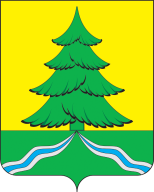 ТАТАРСТАН РЕСПУБЛИКАСЫИсполнительный комитет Иштуганского сельского поселения  Сабинского МУНИЦИПАЛЬНОГО  районаСаба  МУНИЦИПАЛЬрайоны иштуган авыл җирлеге башкарма комитеты422075 ,Республика Татарстан, Сабинский район,П.ж.д.р.Иштуган, ул. Центральная, д.11тел. (84362) 42-0-37422075, Татарстан Республикасы, Саба районы,Иштуган т.ю.р.б., Үзэк  урамы, 11 йорттел. (84362) 42-0-37e-mail: Isht.Sab@tatar.rue-mail: Isht.Sab@tatar.rue-mail: Isht.Sab@tatar.ru№ п/пНаименование мероприятийСрок исполненийОтветственный 1Создать противопаводковую комиссию03.04.2023Гайнутдинов Д.М.2Установить постоянный контроль за зонами где предполагается высокий уровень паводковых вод.В период весеннего половодьяКомиссия 3Обеспечить своевременную вывозку из предполагаемых зон затопления ценностей, а также подготовить необходимые запасы материальных ресурсов для осуществления неотложных работ во время паводкаВ необходимых случаяхКомиссия 4Довести до населения правила поведения при возникновении чрезвычайных ситуаций, вызванных весенним половодьем15.04.2023Комиссия 5Довести до школьников правила поведения во время весеннего половодья15.04.2023Макаров А.В.6Разработать мероприятия по проведению неотложных мер, предупреждающих затопление зданий, сооружений, складских и других помещений, порчу материальных ценностей, автомобильных дорог, мостов, обеспечить своевременную очистку прилегаемых к территории водопропускных труб, ливнестоков, каналов для пропуска максимальных объемов талых вод.15.04.2023Руководители организаций7Установить круглосуточное дежурство ответственных работников и в случае возникновения чрезвычайных ситуаций немедленно докладывать в ЕДДС Сабинского муниципального района (2-32 -01)15.04.2023Комиссия 8Регулярно представлять информацию о состоянии и принятых мерах по подготовке  к паводку  начальнику Сабинского гарнизона пожарной охраныПостоянноПредседатель комиссии